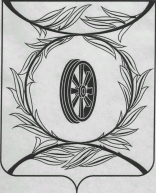 Челябинская областьСОБРАНИЕ ДЕПУТАТОВКАРТАЛИНСКОГО МУНИЦИПАЛЬНОГО РАЙОНАРЕШЕНИЕ от 28 января 2021 года  № 60               О принятии полномочий в сфере закупок, по осуществлению внутреннего муниципального финансового контроляРассмотрев ходатайство главы Карталинского муниципального района, в целях наиболее эффективного осуществления полномочий, возложенных на органы местного самоуправления в сфере закупок, по осуществлению внутреннего муниципального финансового контроля, в соответствии с  Бюджетным Кодексом Российской Федерации, в целях реализации Федерального закона от 06.10.2003 года № 131-ФЗ «Об общих принципах организации местного самоуправления в Российской Федерации», Федерального закона от 05.04.2013 года № 44-ФЗ «О контрактной системе в сфере закупок товаров, работ, услуг для обеспечения государственных и муниципальных нужд»,  в соответствии с Уставом Карталинского муниципального района,Собрание депутатов Карталинского муниципального района РЕШАЕТ:1. Принять  полномочия в сфере закупок, по осуществлению внутреннего муниципального финансового контроля  сельских поселений Карталинским муниципальным районом за счет межбюджетных трансфертов, предоставляемых из бюджета соответствующих поселений в бюджет муниципального района, в соответствии с Бюджетным Кодексом Российской Федерации, на 2021 год, согласно приложению.2. Направить данное решение главе Карталинского муниципального района для подписания и опубликования в средствах массовой информации.3. Разместить настоящее решение в официальном сетевом издании администрации Карталинского муниципального района в сети Интернет (http://www.kartalyraion.ru). 4. Настоящее решение вступает в силу со дня его официального опубликования и распространяет свое действие на правоотношения, возникшие с 01 января 2021 года.  Председатель Собрания депутатовКарталинского муниципального                                                        Е.Н. СлинкинГлава Карталинского муниципального района                                                                        А.Г. ВдовинПриложение к решению Собрания депутатов Карталинского муниципального района от 28 января 2021 года  № 60Объем межбюджетных трансфертов, направляемых на осуществление полномочий сельских поселений Карталинскому муниципальному районуПолномочия в сфере закупок  (Федеральный  закон от 05.04.2013 года  № 44-ФЗ «О контрактной системе в сфере закупок товаров, работ, услуг для обеспечения государственных и муниципальных нужд»).Предусмотрены финансовые средства на 2021 год в общей сумме 306, 20 тыс. рублей.                                                                                                                      Таблица 1Полномочия по осуществлению внутреннего муниципального финансового контроля (статья 269.2 Бюджетного Кодекса Российской Федерации).Предусмотрены финансовые средства на 2021 год в общей сумме 1,0 тыс. рублей. Таблица 2№ п/пНаименование сельского поселенияСумма на 2021 год (тыс.рублей)1Анненское сельское поселение50,102Варшавское сельское поселение24,603Великопетровское сельское поселение 28,104Еленинское сельское поселение62,805Мичуринское сельское поселение25,106Неплюевское сельское поселение21,407Полтавское сельское поселение27,808Снежненское сельское поселение20,209Сухореченское сельское поселение22,9010Южно-Степное сельское поселение23,20Итого306,20№ п/пНаименование сельского поселенияСумма на 2021 год (тыс.рублей)1Анненское сельское поселение0,12Варшавское сельское поселение0,13Великопетровское сельское поселение 0,14Еленинское сельское поселение0,15Мичуринское сельское поселение0,16Неплюевское сельское поселение0,17Полтавское сельское поселение0,18Снежненское сельское поселение0,19Сухореченское сельское поселение0,110Южно-Степное сельское поселение0,1Итого1,0